  苗栗縣造橋國小辦理109年下半年防災演練成果照片辦理時間:109年9月21日辦理地點:本校操場辦理人數:全校師生共同演練成果照片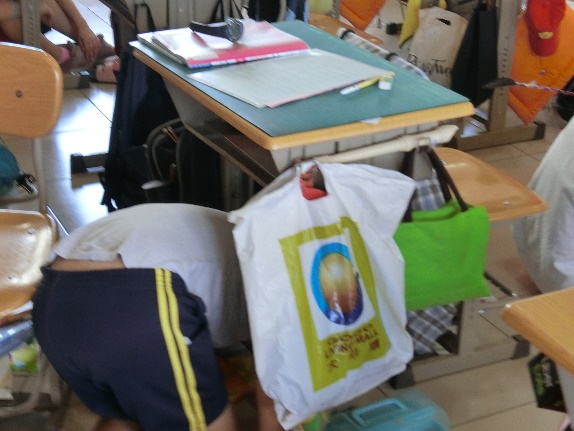 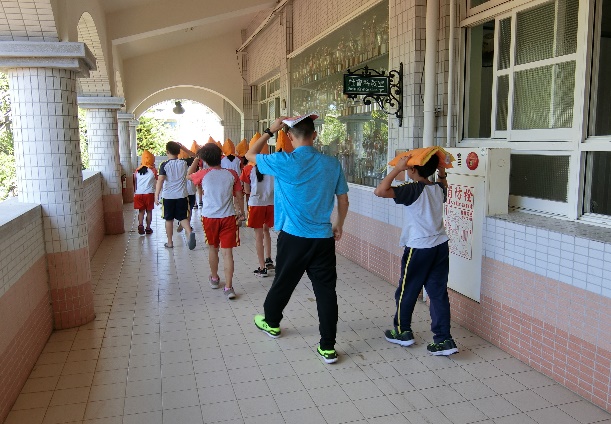 學生趴、掩、穩不推、不語、不奔跑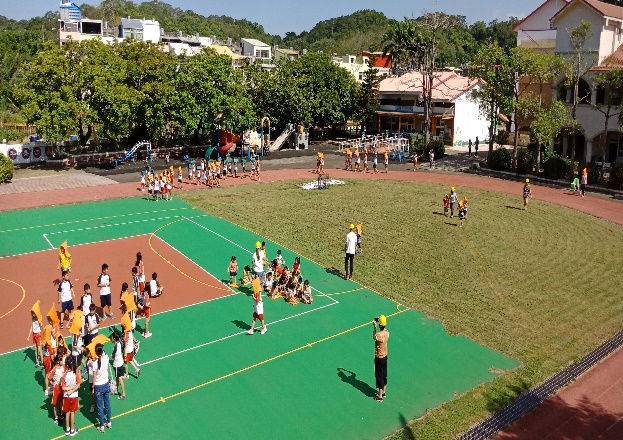 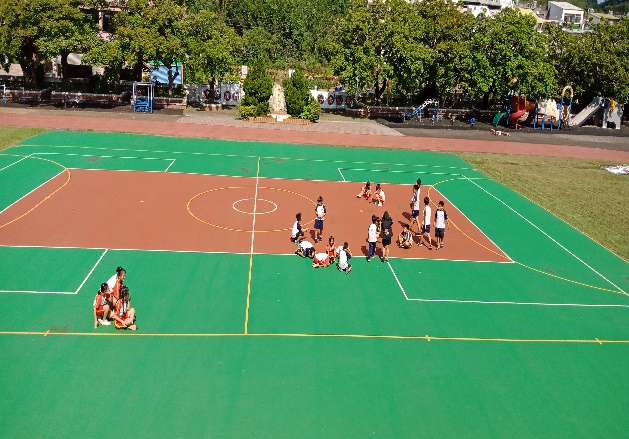 疏散至空曠地區地震時戶外孩子避難情形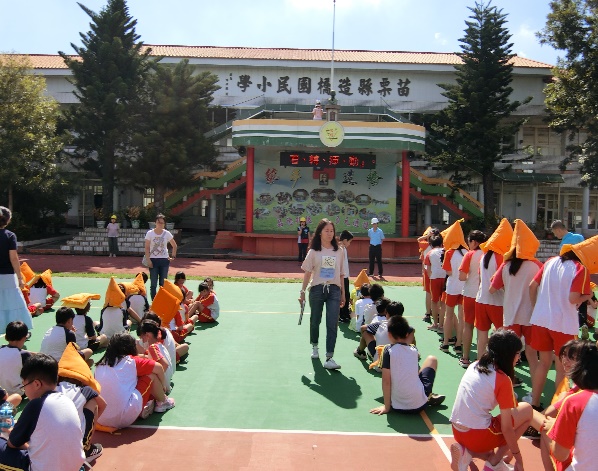 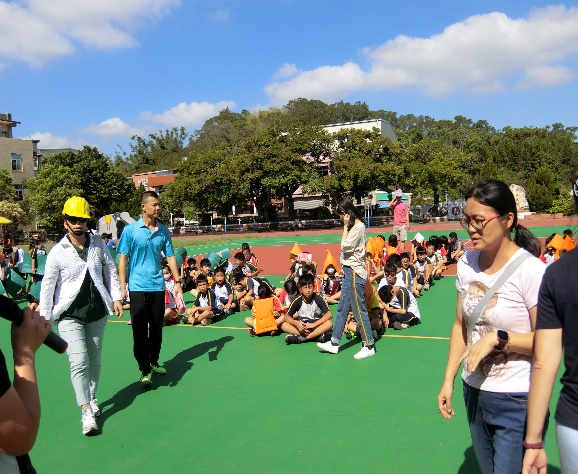 安撫學生情緒回報人數